V1 – Öl-VerklappungMaterialien: 		Beckerglas, RührstabChemikalien:		Wasser, Öl, LebensmittelfarbeDurchführung: 		Das Wasser wird mit Lebensmittelfarbe eingefärbt. Anschließend wird Öl hinzugegeben. Beides wird mit dem Rührstab vermischt. Beobachtung:			Öl und Wasser trennen sich sofort wieder voneinander. Zwei Phasen sind deutlich zu erkennen.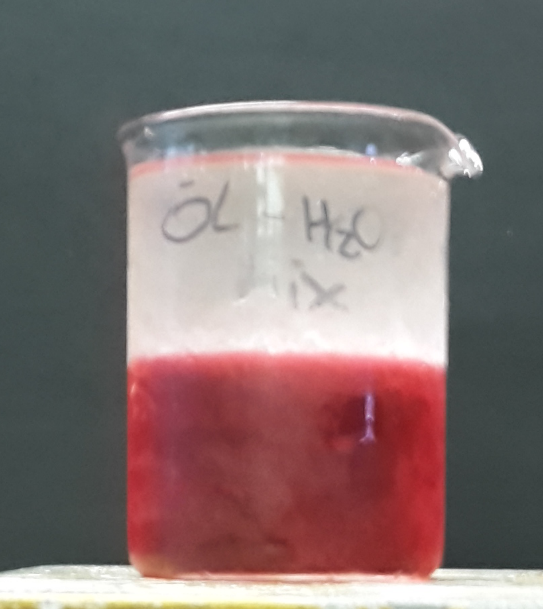 Deutung:		Die Flüssigkeiten trennen sich voneinander, weil sie unterschiedlich schwer sind. Schwere Flüssigkeiten sinken, während leichte Flüssigkeiten nach oben schwimmen. Das leichtere Öl schwimmt daher über dem schweren Wasser.Entsorgung:	           Sowohl das Öl, als auch das Wasser können im Abfluss entsorgt werden. Literatur:	U. Berger, Die Chemie Werkstatt, Spannende Experimente ganz ohne Labor, Christophorus Verlag GmbH & Co.KG, 4. Auflage, 2010, S. 22.GefahrenstoffeGefahrenstoffeGefahrenstoffeGefahrenstoffeGefahrenstoffeGefahrenstoffeGefahrenstoffeGefahrenstoffeGefahrenstoffeWasserWasserWasser------ÖlÖlÖl------LebensmittelfarbeLebensmittelfarbeLebensmittelfarbe------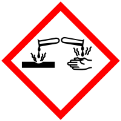 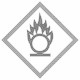 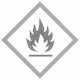 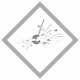 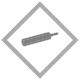 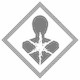 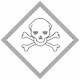 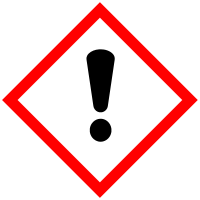 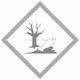 